Warszawa, 23 czerwca 2020 r. 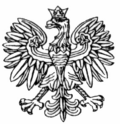 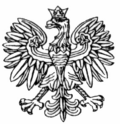              WNP-I.4131.93.2020.DK			Rada Miasta 			Podkowa Leśna			ul. Akacjowa 39/41			05-807 Podkowa LeśnaRozstrzygnięcie  nadzorczeNa podstawie art. 91 ust. 1 ustawy z dnia 8 marca 1990 r. o samorządzie gminnym 
(Dz. U. z 2020 r. poz. 713)stwierdzam nieważnośćuchwały Rady Miasta Podkowa Leśna z dnia 28 maja 2020 r. Nr 146/XVII/2020
 w sprawie przekazania ponaglenia mieszkanki do Samorządowego Kolegium Odwoławczego w Warszawie.Uzasadnienie	Rada Miasta Podkowa Leśna podjęła uchwałę z dnia 28 maja 2020 r. 
Nr 146/XVII/2020 w sprawie przekazania ponaglenia mieszkanki do Samorządowego Kolegium Odwoławczego w Warszawie.W uchwale wskazano, że podstawę prawną do jej podjęcia stanowią przepisy 
art. 18 ust. 2 pkt 15 ustawy o samorządzie gminnym oraz art. 17 pkt 1 i 37 § 4 ustawy
 z dnia 14 czerwca 1960 r. Kodeks postępowania administracyjnego (Dz. U. z 2020 r. poz. 256, z późn. zm.).Jak wynika z treści przedmiotowej uchwały, doszło w niej do przekazania ponaglenia
 w przedmiocie skargi na Burmistrza Miasta Podkowa Leśna, złożonej do Rady Miasta Podkowa Leśna, dotyczącej ograniczenia dostępu do informacji publicznej. Ponaglenie przekazano do Samorządowego Kolegium Odwoławczego w Warszawie.Stosownie do art. 21 ustawy z dnia 6 września 2001 r. o dostępie do informacji publicznej (Dz. U. 2019 r. poz. 1429), do skarg rozpatrywanych w postępowaniach
o udostępnienie informacji publicznej stosuje się przepisy ustawy z dnia 30 sierpnia 2002 r. - Prawo o postępowaniu przed sądami administracyjnymi, z tym że: przekazanie akt
i odpowiedzi na skargę następuje w terminie 15 dni od dnia otrzymania skargi, zaś skargę rozpatruje się w terminie 30 dni od dnia otrzymania akt wraz z odpowiedzią na skargę. Jak wynika z powyższej regulacji, ustawa o dostępie od informacji publicznej zawiera
 w swej treści własną regulację dotyczącą trybu rozpatrywania skarg w postępowaniach dotyczących dostępu do informacji publicznej.   W myśl dyspozycji art. 3 § 2 pkt 8 i 9 Prawa o postępowaniu przed sądami administracyjnymi, skarga przysługuje również na bezczynność lub przewlekłe prowadzenie postępowania w sprawach będących przedmiotem kontroli sądów administracyjnych, w tym kwestii udostępnienia informacji publicznej.Niezależnie od powyższego wskazuję, że postępowanie skargowe jest jednoinstancyjnym postępowaniem uproszczonym, w którym nie ma organu wyższego stopnia.Zgodnie z art. 37 § 3 pkt 2 k.p.a. ponaglenie wnosi się do organu prowadzącego postępowanie - jeżeli nie ma organu wyższego stopnia. Zgodnie z art. 37  § 8 k.p.a. w przypadku, o którym mowa w § 3 pkt 2, przepisów § 4, 6 i 7 nie stosuje się. W przypadku stwierdzenia bezczynności lub przewlekłości organ prowadzący postępowanie niezwłocznie załatwia sprawę oraz zarządza wyjaśnienie przyczyn i ustalenie osób winnych bezczynności lub przewlekłości, a w razie potrzeby także podjęcie środków zapobiegających bezczynności lub przewlekłości w przyszłości.Mając na uwadze powyższe, stwierdzenie nieważności przedmiotowej uchwały Rady Miejskiej w Podkowie Leśnej, w całości, jest w pełni uzasadnione.Na niniejsze rozstrzygnięcie nadzorcze Miastu przysługuje skarga do Wojewódzkiego Sądu Administracyjnego w Warszawie w terminie 30 dni od daty jego doręczenia, wnoszona 
za pośrednictwem organu, który skarżone orzeczenie wydał.Informuję, że rozstrzygnięcie nadzorcze wstrzymuje wykonanie uchwały z mocy prawa, w całości, z dniem jego doręczenia.